Федеральное государственное бюджетное образовательное учреждение высшего образования «Московский государственный психолого-педагогический университет» Онлайн-школа «Психодемия»III Международная конференция по консультативной психологии и психотерапии, посвященная памятиФедора Ефимовича Василюка"Консультативная психология:традиции и новации"11-12 ноября 2022Место проведения:г. МоскваФГБОУ ВО “Московский государственный психолого-педагогический университет”, м. Сухаревская, ул. Сретенка, д. 29Программный комитет:Рубцов В.В., д. психол. наук, академик Российской академии образования, Президент ФГБОУ ВО МГППУМарголис А.А., к. психол. наук, профессор, ректор ФГБОУ ВО МГППУАсмолов А.Г., д. психол. наук, академик Российской академии образования, зав. кафедрой психологии личности факультета психологии МГУ им. М.В. Ломоносова, директор Школы антропологии будущего Российской академии народного хозяйства и государственной службы при Президенте РФХолмогорова А.Б., д. психол. наук, профессор, декан факультета консультативной и клинической психологии ФГБОУ ВО МГППУ, зав. кафедрой клинической психологии и психотерапии ФГБОУ ВО МГППУ, ведущий научный сотрудник, ГБУЗ «НИИ СП им. Н.В. Склифосовского ДЗМ», главный редактор журнала «Консультативная психология и психотерапия»Леонтьев Д.А., д. психол. наук, профессор, зав. Международной лабораторией позитивной психологии личности и мотивации НИУ ВШЭ, профессор НИУ ВШЭ и факультета психологии Московского государственного университета им. М.В. ЛомоносоваБратусь Б.С., д. психол. наук, профессор, член-корреспондент Российской академии образования, профессор кафедры общей психологии МГУ им. М.В. ЛомоносоваСоколова Е.Т., д. психол. наук, профессор кафедры нейро- и патопсихологии МГУ им. М.В. ЛомоносоваКисельникова Н.В., к. психол. наук, доцент, зав. лаб. консультативной психологии и психотерапии ООО «Психодемия»Клюева Н.В., д. психол. наук, зав. кафедрой консультационной психологии ЯрГУ им. П.Г. Демидова, профессор, директор Центра корпоративного обучения и консультирования, директор Региональной ассоциации психологов-консультантов, член Общественной палаты Ярославской областиПетровский В.А., д. психол. наук, член-корреспондент Российской академии образования, профессор департамента психологии факультета социальных наук НИУ ВШЭ, ректор Института консультативной психологииЧумакова М.А., к. психол. наук, руководитель департамента психологии факультета социальных наук НИУ ВШЭSegrera A.S., почетный профессор университета Universidad Iberoamericana (Мексика), создатель  Международного форума человеко-центрированного подхода (International Person-Centered Approach Forum)Гулина М.А., д. психол. наук, профессор кафедры методологии психологии МГУ имени М.В. Ломоносова, профессор CITY University, (Лондон, Великобритания)Архангельская В.В., к. психол. наук, доцент кафедры индивидуальной и групповой психотерапии ФГБОУ ВО МГППУКарягина Т.Д., к. психол. наук, доцент кафедры индивидуальной и групповой психотерапии ФГБОУ ВО МГППУ, научный руководитель магистерской программы «Консультативная психология» ФГБОУ ВО МГППУ, н.с. лаборатории консультативной психологии и психотерапии ООО «Психодемия»Лавринович Е.В., к. психол. наук, профессор кафедры индивидуальной и групповой психотерапии, зав. кафедрой индивидуальной и групповой психотерапии ФГБОУ ВО МГППУМолостова А.Н., к. психол. наук, доцент кафедры индивидуальной и групповой психотерапии ФГБОУ ВО МГППУФилиппова Е.В., к. психол. наук, профессор кафедры детской и семейной психотерапии, зав. кафедрой детской и семейной психотерапии ФГБОУ ВО МГППУ, научный руководитель магистерской программы «Детская и семейная психотерапия» ФГБОУ ВО МГППУШерягина Е.В., доцент кафедры индивидуальной и групповой психотерапии ФГБОУ ВО МГППУОрганизационный комитет:Альмухаметова Т.А., н.с. лаборатории консультативной психологии и психотерапии ООО «Психодемия»Куминская Е.А., н.с. лаборатории консультативной психологии и психотерапии ООО «Психодемия»Лаврова Е.В., к. психол. наук, с.н.с. лаборатории консультативной психологии и психотерапии ООО «Психодемия»Мазаева Е.С., ст. преподаватель кафедры индивидуальной и групповой психотерапии ФГБОУ ВО МГППУ11 ноябряВнимание! Все события конференции 11 ноября будут проходить очно по указанному выше адресу и транслироваться онлайнРегистрация очных участников09.30 – 10.00Открытие конференции10.00 – 10.20			Приветствие участников конференцииРубцов В.В., д.психол.н., профессор, академик Российской академии образования, Президент ФГБОУ ВО “Московский государственный психолого-педагогический университет”Марголис А.А., к.психол.н., профессор, ректор ФГБОУ ВО “Московский государственный психолого-педагогический университет”Пленарное заседание, ауд. 50610.20 – 11.00Асмолов А.Г. (доктор психологических наук, академик РАО, заведующий кафедрой психологии личности факультета психологии МГУ им. М. В. Ломоносова).Доклад: Ценностный шок понимания и массовой утраты смыслов 2022: оптика экзистенциального антрополога11.00 – 11.40Клюева Н.В. (профессор, доктор психологических наук, зав. кафедрой консультационной психологии ЯрГУ им. П.Г. Демидова, Директор Центра корпоративного обучения и консультирования, Директор НП «Региональная Ассоциация психологов-консультантов»).Доклад: Концептуальный, образовательный и организационный контексты психологического консультирования (опыт ярославского психологического сообщества).11.40 – 12.00 Перерыв12.00 – 12.40Сапогова Е.Е. (доктор психологических наук, почетный работник высшего профессионального образования РФ, профессор кафедры психологии образования Института педагогики и психологии Московского педагогического государственного университета).Доклад: Экзистенциальный бэкграунд консультирования взрослых12.40 – 13.20Карягина Т.Д. (канд. психол. наук, доцент кафедры индивидуальной и групповой психотерапии, руководитель магистерской программы «Консультативная психология» факультета консультативной и клинической психологии МГППУ, научный сотрудник ООО «Психодемия»).Доклад: Школа консультативной психологии Ф.Е. Василюка: какая психология нужна психотерапии? 13.20 – 14.00Кисельникова Н.В. (канд. психол. наук, доцент, заведующая лабораторией консультативной психологии и психотерапии онлайн-школа «Психодемия»).Доклад: Мультикультурная компетентность в работе психолога-консультанта: обнаруживая слепые пятна14.00 – 15.00 Обед15.00 – 16.00 Стендовые доклады16.00 – 17.30, ауд. 506Круглый стол «Психотерапевтическое образование в России: тридцать лет спустя»Модератор: Михайлова Е.Л., кандидат психол. наук,  директор Института групповой и семейной психотерапии, президент Ассоциации психодрамы (Россия)Спикеры:Кедрова Н.Б., доцент кафедры детской и семейной психотерапии факультета консультативной и клинической психологии МГППУ, гештальт-терапевт, супервизор, ведущий тренер Московского Гештальт институтаШерягина Е.В., доцент кафедры индивидуальной и групповой психотерапии факультета консультативной и клинической психологии МГППУ, сертифицированный психотерапевт, преподаватель и супервизор в подходе «Понимающая психотерапия»Варга А.Я., психолог, кандидат психологических наук, системный семейный психотерапевт, член правления Общества семейных консультантов и психотерапевтов, член Международной ассоциации семейных терапевтов (IFTA) и руководитель академического совета МП "ССТ" (НИУ ВШЭ).Гулина М.А., доктор психол. наук, профессор факультета психологии МГУ им М.В. Ломоносова и СИТИ Университета (Лондон). Психоаналитик (член IPA: Международной Психоаналитической Ассоциации; Британского Психологического Общества и Британского Психоаналитического Общества).Петровский В.А., д. психол. наук, член-корреспондент Российской академии образования, профессор департамента психологии факультета социальных наук НИУ ВШЭ, ректор Института консультативной психологии18.00, ауд. 414Вечер памяти Ф.Е. Василюка12 ноябряРегистрация очных участников09.30 – 10.00Мастер-классы10.00 – 18.00Место проведения очных мастер-классов: м. Сухаревская, ул. Сретенка, д. 2910.00-12.00 Очно
1. Эффективная кризисная консультация. ОРКТ-техники работы «единственной встречей». Ауд. 311Анна Хегай, психолог, методист благотворительного фонда «Бюро добрых дел», один из преподавателей программы «Психологическая диагностика» в НИУ ВШЭЧасто есть всего одна встреча для того, чтобы помочь человеку в остром кризисе, и не всегда ясно, будет ли еще одна встреча. В таких случаях ВОЗ рекомедует консультантам использовать технологию работы «одной встречей». Одна из наиболее проработанных методологий работы «одной встречей» (single session therapy) существует в ОРКТ. Сфокусированная на решении терапия одной сессии основана на том, что психолог организует беседу вокруг текущих проблем клиента, на том, что клиент уже сделал, чтобы справиться с проблемой, и на том, каких изменений клиент хочет. На мастер-классе участники узнают, как работать одной встречей, чтобы почувствовать себя достаточно уверенно в ситуации кризисного и социального консультирования и уйти «со знаниями в руках». 2. От замысла к смыслу. От слов – к делу! Ауд. 414Олег Вячеславович Шведовский, канд. психол. наук, практикующий психотерапевт, основатель компании «Неформально»Мастер-класс предлагает опробовать инструмент Sense Box (Коробка смыслов), разработанный на основе продвинутой модели жизненных миров и критических ситуаций. В добавление к классическим 4 жизненным мирам (инфантильный, реалистический, ценностный и творческий), введенным Ф.Е. Василюком в обиход понимающей психотерапии, в методике впервые представлены еще 4 жизненных мира: «Мир отношений», «Мир культуры», «Мир действительности» и «Мир святости». Кроме того, 4 классических критических ситуации (стресс, фрустрация, конфликт и кризис) дополнены еще 4 ситуациями – трагедия, катастрофа, катаклизм, небытие. Методика помогает организовать психотерапевтический процесс и целостно развернуть работу переживания в случае запроса, связанного с нереализованным замыслом, не воплощенной идеей. Кроме того, схема Sense Box может быть использована как ментальная карта, организующая работу психотерапевта.3. Логотерапия в трудные времена. Ауд. 412Светлана Яблонская, кризисный психолог, логотерапевт (Институт В. Франкла, Вена), супервизор, преподаватель логотерапии, выпускница Гарвардской программы по работе с травмой 2015/2016 гг.В последние месяцы знаменитая книга Виктора Франкла «Сказать жизни да! Психолог в концлагере» находится в топе продаж. Возможно, опыт автора, не только прошедшего концлагерь, но и прожившего по освобождении долгую смыслонаполненную жизнь, может оказаться небесполезным и для нас сегодня. Мастер-класс будет посвящён тому, как основные положения логотерапии Виктора Франкла могут помочь найти опоры и ориентиры в дни, когда горизонт планирования ограничен порой несколькими часами. 4. Особенности принятия психологами и психотерапевтами этических решений в экстремальном контексте. Ауд. 313Юлия Захарова, клинический психолог, КПТ-практик, сооснователь Коллегии по этике психологов и психотерапевтов, исследователь этики, Валерия Федоряк, психотерапевт, соосновательница Коллегии по этике в психологии и психотерапии, преподавательница, супервизорНа мастер-классе в безопасной и творческой остановке пройдет обсуждение сложных этических вопросов, которые возникают в современном экстремальном контексте. Ведущие предложат эффективные инструменты для принятия этических решений. Участники смогут попрактиковаться на примере этического кейса в использовании этих инструментов, чтобы найти новые решения и ответы.14.00-16.00 Очно1.Использование техники шкалирования для работы с решением личностных проблем. Ауд. 311Елена Лаврова, канд.психол. наук, научный сотрудник онлайн-школы «Психодемия», Евгения Куминская, научный сотрудник онлайн-школы «Психодемия»Шкалирование как научный метод широко применяется в разных областях, в том числе, и в психологии - для исследования процессов восприятия, эмоционально-волевой сферы и др. Использование субъективных шкал позволяет сделать измеримым то, что, казалось бы, измерить невозможно. В психотерапии нам тоже часто бывает необходим такой инструмент: проблема, кажущаяся огромной, оцененная с помощью шкалы уже не кажется такой большой.В ориентированном на решение подходе шкалирование стало специальным инструментом, использующимся для создания наглядного пути от проблемного состояния к целевому и отслеживания прогресса. Наличие таких инструментов приводит к более успешному достижению целей, как показано в исследовании Kolb и Boyatzis (1970) на примере более 1000 кейсов. Будучи техникой ориентированной на решение практики, шкалирующий вопрос, тем не менее, может быть использован в работе специалиста, практикующего в любом другом подходе, что делает его универсальным инструментом. На мастер-классе мы познакомимся с техникой шкалирования и попробуем применять для создания образа цели и простраивания шагов к ее достижению.2. Психотехника терпения в трудных жизненных ситуациях. Ауд. 414Елена Владимировна Шерягина, сертифицированный психотерапевт, преподаватель и супервизор в подходе «Понимающая психотерапия», доцент кафедры индивидуальной и групповой психотерапии факультета консультативной и клинической психологии ФГБОУ ВО МГППУ, Олег Вячеславович Шведовский, канд.психол.наук, практикующий психотерапевт, основатель компании «Неформально», Татьяна Дмитриевна Карягина, канд.психол.наук, сертифицированный психотерапевт, преподаватель и супервизор в подходе «Понимающая психотерапия», доцент кафедры индивидуальной и групповой психотерапии, руководитель магистерской программы «Консультативная психология» ФГБОУ ВО МГППУ, научный сотрудник в ООО «Психодемия»На нашем мастер-классе мы попробуем исследовать феноменологию терпения в разных жизненных мирах по Ф.Е. Василюку и в этом контексте рассмотреть соответствующие инструменты утешения, житейские и психотерапевтические. Какова эффективность таких инструментов? Подходят ли они вам, вашим клиентам? Как повысить их продуктивность? 3. Что можно успеть за 5 бесплатных сессий в ситуации насилия. Ауд. 313Анастасия Геласимова, клинический психолог, психолог и супервизор центра «НеТерпи»: психологи за отношения без насилия, Ксения Иванова, соучредительница и исполнительный директор центра «НеТерпи»: психологи за отношения без насилияЭффективность психологической поддержки в формате бесплатной краткосрочной терапии традиционно вызывает разногласия среди психологов: работает/не работает, возможна/не возможна, стоит/не стоит. На мастер-классе мы поговорим о том, как работают психологи центра «НеТерпи», про возможности и ограничения в краткосрочной работе с клиентами, переживающими травму насилия. Разберём возможные сценарии работы с пострадавшими от домашнего насилия и авторами насилия, опираясь на типичные кейсы из практики центра. А также практически исследуем «ловушки» психолога при работе с темой насилия. 16.00-18.00 Очно1. Эмпатия и эмпатический резонанс в Фокусинг-ориентированной терапии. Ауд. 311Мария Ветлужских, сертифицированный Фокусинг-терапевт и тренер Приглашаю на мастер-класс, участники которого: Узнают, чем определение эмпатии по Карлу Роджерсу отличается от определения эмпатии по Юджину Джендлинупознакомятся с особым способом настройки Фокусинг-терапевта на переживание клиента попробуют на практике небольшие упражнения, чтобы на собственном опыте освоить полезный навык применения эмпатического резонанса в работе психолога-практика 2. Критические ситуации профессиональной жизни консультанта. Взгляд супервизора. Ауд. 414Юлия Владимировна Щукина, супервизор профессиональной ассоциации "Понимающая психотерапия", супервизор Московской службы психологической помощи населению, ведущий Балинтовских групп, выпускник программы по интегративной супервизии Луиса Ван Кесселя (Нидерланды). Супервизорская практика с 2000 годаНа супервизии консультант может получить разную помощь: лучше понять себя и своего клиента, взаимодействие с ним, прожить тяжёлые невыносимые чувства - бессилие, тревогу и т.д., исследовать свои ограничения, поставить более реалистичные цели и задачи и т.п. Мы предлагаем сфокусироваться на "внутренней кухне" консультанта. Для этого обратимся к одной из базовых категорий ППТ - критической ситуации. По определению Ф.Е.Василюка, это ситуация невозможности жить и осуществлять необходимости своей жизни: желания, цели, ценности, замыслы. На мастер-классе мы будем исследовать применимость этой категории по отношению к профессиональной жизни консультанта.Ограничение по количеству участников – 15 человек!3. Психологическая помощь детям в кризисных ситуациях. Ауд. 412Александр Леонидович Венгер, доктор психологических наук, профессор кафедры психологии им. В.П. Зинченко факультета социальных и гуманитарных наук Государственного университета «Дубна»Будут показаны техники арттерапии, элементы игровой и двигательной терапии4. Балинтовская группа как инструмент профессионального роста психотерапевта и психолога-консультанта. Ауд. 313Дмитрий Александрович Шипотько, врач-психотерапевт, соучредитель СРОО «Самарское балинтовское общество», ведущий балинтовских групп, сотрудник научно-практического центра психического здоровья детей и подростков имени Г.Е.СухаревойЭто обучающая, исследовательская, супервизионная группа для специалистов помогающих профессий — психотерапевтов и психологов, коучей, врачей, социальных работников.В фокусе работы балинтовской группы находится коммуникация между специалистом и клиентом (пациентом). В ходе групповой дискуссии разбираются нюансы общения и терапевтических отношений, это позволяет специалисту прояснить для себя сложные и непонятные моменты, углубить собственное понимание терапевтического процесса, развить в себе более гибкий и разнообразный подход к клиентам.Общепринято, что балинтовская группа является отличным средством борьбы с эмоциональным выгоранием, а также служит его профилактике.10.00-12.00 Онлайн1. Поэзия и проза моей жизни: интермодальная терапия экспрессивными искусствами. Варвара В. Сидорова, канд. псих. наук, REAT, руководитель программ профпереподготовки "Интермодальная терапия экспрессивными искусствами"  факультета “Консультативная и клиническая психология” МГППУ,   руководитель Центра Терапии Искусствами "АртДОм", основатель и президент Ассоциации Интермодальной Терапии Экспрессивными Искусствами.На данном мастер-классе участники познакомятся с мягкой, но глубокой силой интермодальной терапии экспрессивными искусствами (Expressive arts-therapy), направлением терапии искусствами, использующим в одной индивидуальной или групповой терапевтической  сессии различные виды искусств, такие как танец, рисунок, поэзия, музыка, театр.  С помощью бумажных скульптур мы сможем по-новому взглянуть на нашу жизнь сейчас и, возможно, нам удастся увидеть поэзию  в ней. Также мы поговорим о языках сознания, языках искусства и прикладных возможностях подхода. Умение рисовать, танцевать, писать стихи не требуется.2. Самооценка: взгляд схема-терапииАлександра Романовская, клинический психолог, семейный системный терапевт, схема-терапевт, преподаватель на курсе «Мастерство психологического консультирования. Продвинутый уровень» в школе «Психодемия»Схема-терапия является ведущим подходом в терапии расстройств личности. Работая с глубинными «схемами» — убеждениями человека про себя, она также демонстрирует высокий результат в терапии самоотношения и самооценки личности. На мастер-классе мы введем вас в поле диагностики самоотношения, оценим терапевтические мишени и продемонстрируем вам техники схема-терапии в работе с самооценкой. 13.00-15.00 Онлайн1. Дропауты в психотерапии: стратегии уменьшения досрочного прекращения работы с психологомВиктор Богомолов, психолог, семейный психотерапевт, руководитель психологического центраНа мастерской будут представлены критерии и виды дропаутов, разобраны виды поведения психотерапевта, приводящие к риску дропаутах. Участники сфокусируются на различных стратегиях уменьшения дропаутов. 2. Психоанализ тогда и сейчас: реляционная школаАлександр Левчук, клинический психолог, руководитель российского отделения Международной ассоциации реляционного психоанализа и психотерапии.Коллеги, приглашаю вас на свой мастер-класс, где мы будем говорить про одну из современных психоаналитических школ – реляционный психоанализ. На основе клинических виньеток мы рассмотрим, как реляционные психоаналитики выстраивают терапевтические отношения, какую позицию в них занимают и как обращаются с возникающим материалом. Мы затронем как более общие вопросы, такие как понимание бессознательного, переноса и символического пространства в терапии, так и более частные, связанные с конкретными формами участия терапевта в терапевтических отношениях – например, когда молчать или говорить; конфронтировать или существовать в унисон; добиваться осознавания или «просто» жить в моменте; когда нам поможет действие (и какое), а когда бездействие; когда «лечит» правда, а когда иллюзия. 16.00-18.00 ОнлайнЗачем петь и играть на инструментах? Методы музыкальной терапии в работе психолога.Антон Черепанов, клинический психолог, музыкальный терапевт, аккредитованный обучающий личный терапевт ОППЛ, исполнительный директор Ассоциации музыкальных психологов и психотерапевтов (АМПП)Музыкальная терапия — один из методов психотерапии, успешно применимых как в индивидуальном психологическом консультировании, так и в работе с семьями, группами, сообществами. На мастер-классе участники обсудят, как использовать музыку в работе с различными запросами клиентов в консультативной и психотерапевтической практике психолога. Будет представлена авторская программа музыкальной терапии, которая сложилась за время работы ведущего в Клинике первого психотического эпизода Психиатрической больницы №1 имени Н.А. Алексеева Департамента здравоохранения Москвы. В практической части ведущий проведёт демо-тренинг по работе с группой, сыграет на барабанах, гуслях и флейте пустоты, споёт знаменитую приветственную песню «Кто здесь?».Наррадрама в работе с семьей. Ксения Юрьевна Ильинская, системный семейный терапевт, нарративный практик, сертифицированный тренер по наррадраме Университета Драма Терапии Лос Анжелеса.На мастер-классе участники познакомятся с еще пока очень новой в России школой психотерапии – наррадрама. Основательницей подхода является Памела Данн, психотерапевт из Калифорнии, соединившая в работе идеи нарративной практики с арт-методами и драматическими методами. Подход является возможностью эффективно, поддерживающе, опираясь на положительные эмоции, двигаться к пересочинению жизненных историй, собственному авторству и предпочитаемой идентичности. На мастер-классе участники узнают про возможность работы данных методов на примере конкретного случая. Видео реальной работы позволит увидеть механизмы изменений, а обратная связь клиентки сориентироваться в данной работе.Организаторы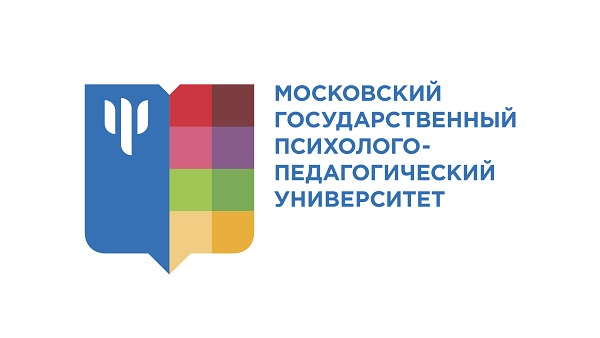 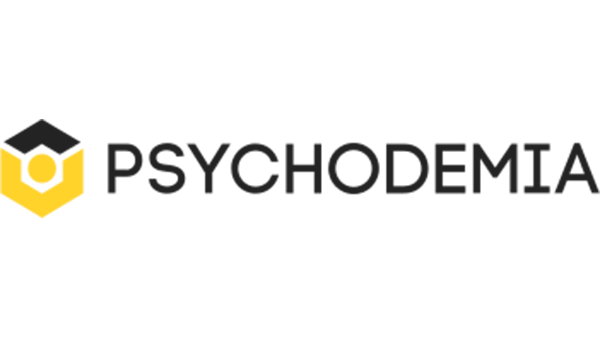 Информационные партнеры 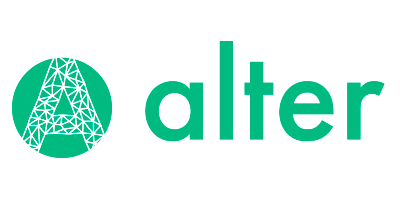 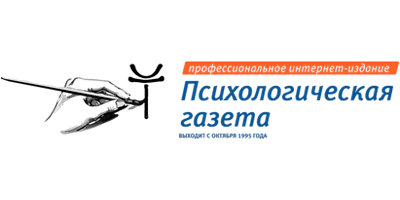 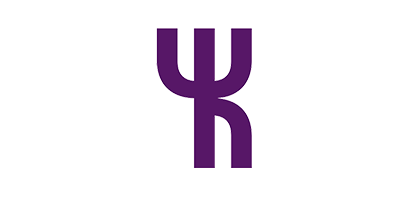 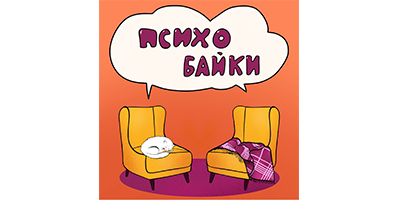 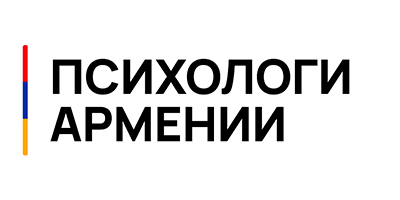 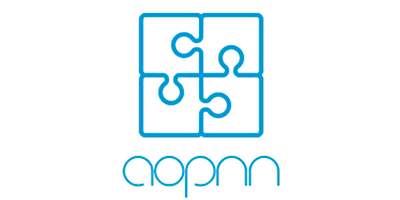 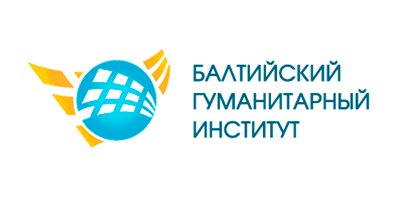 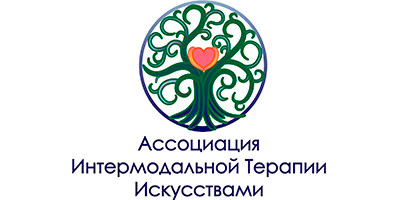 время12345 онлайн6 онлайн10.00-12.00А. Хегай.Эффективная кризисная консультация. ОРКТ-техники работы «единственной встречей».Ауд. 311О.В. Шведовский. От замысла к смыслу. От слов – к делуАуд. 414С. Яблонская. Логотерапия в трудные временаАуд. 412Ю. Захарова,В.  Федоряк. Особенности принятия психологами и психотерапевтами этических решений в экстремальном контекстеАуд. 313В.В. Сидорова Поэзия и проза моей жизни: интермодальная терапия экспрессивными искусствами.А. РомановскаяСамооценка:Взгляд схема-терапии12.00-13.00Кофе-брейкКофе-брейкКофе-брейкКофе-брейкКофе-брейкКофе-брейк13.00-15.00Е. В. Лаврова,Е. А. Куминская. Использование техники шкалирования для работы с решением личностных проблемАуд. 311Е.В. Шерягина, О.В. Шведовский, Т.Д. КарягинаПсихотехника терпения в трудных жизненных ситуацияхАуд. 414А. Геласимова, Кс. Иванова Что можно успеть за 5 бесплатных сессий в ситуации насилия.Ауд. 313В. БогомоловДропауты в психотерапии: стратегии уменьшения досрочного прекращения работы с психологом А. ЛевчукПсихоанализ тогда и сейчас: реляционная школа15.00-16.00Кофе-брейкКофе-брейкКофе-брейкКофе-брейкКофе-брейкКофе-брейк16.00-18.00М. Ветлужских Эмпатия и эмпатический резонанс в Фокусинг-ориентированной терапииАуд. 311Ю.В. Щукина Критические ситуации профессиональной жизни консультанта. Взгляд супервизораАуд. 414А.Л. ВенгерПсихологическая помощь детям в кризисных ситуацияхАуд. 412Д.А. ШипотькоБалинтовская группа как инструмент профессионального роста психотерапевта и психолога-консультантаАуд. 313А. ЧерепановЗачем петь и играть на инструментах? Методы музыкальной терапии в работе психолога.Кс. Ю. Ильинская Наррадрама в работе с семьей